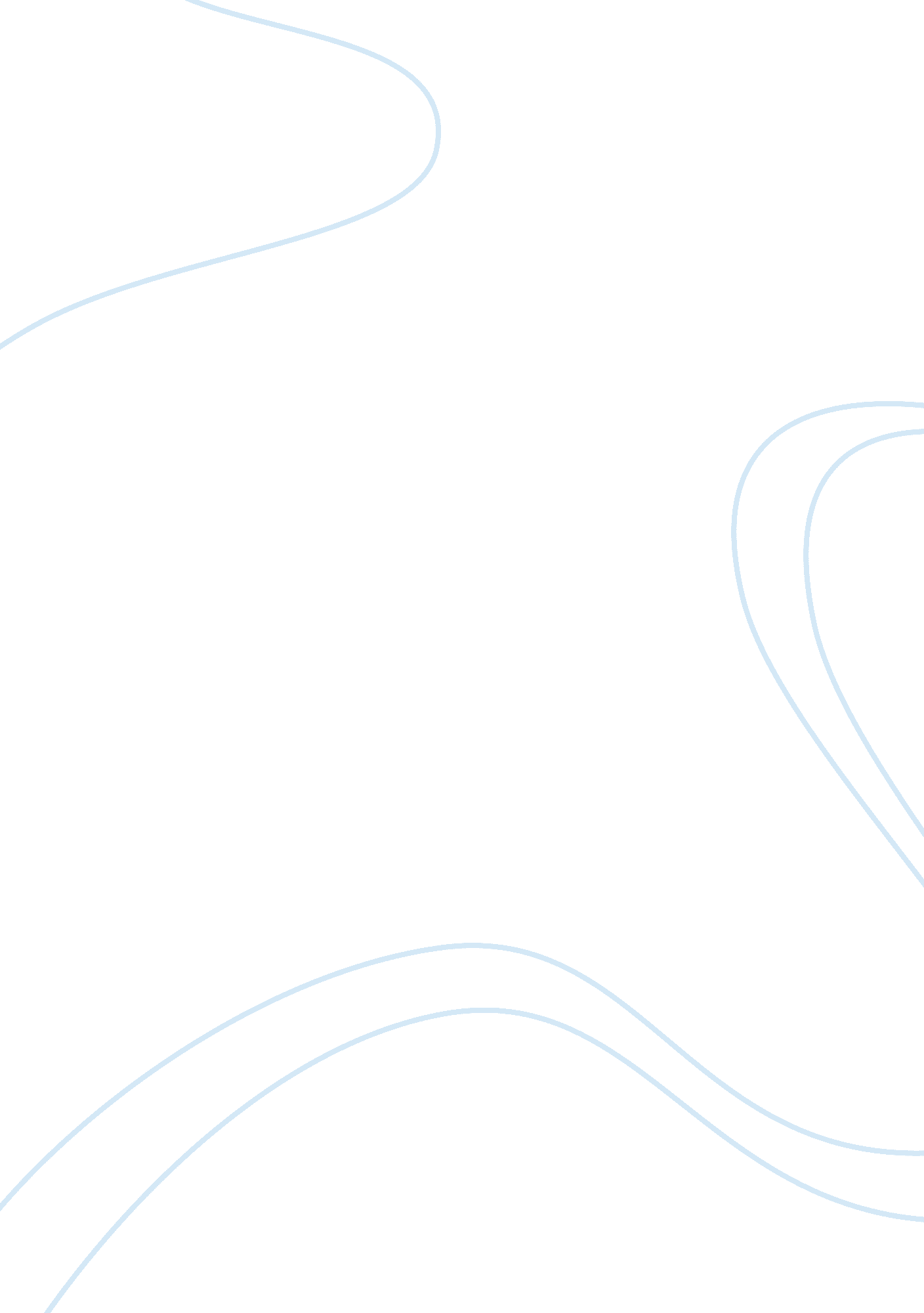 Plagiarism checker for your paper essay sample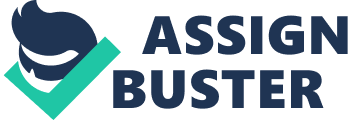 Each academic year, students tend to write more than hundred academic papers and, for sure, to get “ A” for their works they should be confident that their writings are free from plagiarism. Moreover, it is essential to make the essay free from grammar and spelling errors. Click here to get the high-quality check of your essay’s uniqueness via the best plagiarism checker tool. Making grammar mistake may considerably spoil the overall impression of your paper, whatever strong content it may have. Thus, you should proofread the whole text of the essay more than once after you have written it. In fact, sometimes, the subject matter of your paper does not have such significance as the very content of your paper and the way you arrange your ideas and thoughts. One of the main ideas you should be led by when writing your essay is to show your target readers that your strategies are unique and that you are highly interested in what you are writing about. That is why spelling and grammar errors are unacceptable. Checking your work is a must if you want to represent yourself as a self-confident, responsible and hard-working student. It will help you not only to make the paper look more polished and well-prepared, but also develop your attentiveness and find out those mistakes you tend to do on a regular basis if there are such. Grammar mistakes and poor choice of synonyms can be viewed as your inability to work consistently and analyze the research topic in your own way it should be done. Moreover, you have to care about the style of your narration as it should correspond to the paper format and your aim. Available online sources to check your paper for plagiarism In the process of using a plagiarism essay checker tool that can be easily found online, you should bear in mind that the total indicator should not be less than 85 percents as it is considered to be the most optimal plagiarism score. In situation you are dealing with the specific type of academic essays, you should be ready to include the appropriate quotations and care about the appropriate formatting as well. The uniqueness of your work should be essential in your writing and, thus, proofreading is what makes you represent your work as a unique one. Free plagiarism essay checker will make you find out those parts of your text where there might appear a problem with plagiarism issue. It can be a wrongly implied quotation, a bad paraphrase of the sentence taken from the source, or some other problematic issue. You have to understand that your text is the reflection of your identity and it means that it should look cohesive and coherent. Online essay checker is a real helping hand for you in the situation you want to make your paper a winning essay; do not hesitate to use free plagiarism checking tools that are available online. These might be such online sources as: CONTENT-WATCH Text. Com Quartet. Com PR-com Advego Plagiatus Extx Antiplagiat A lot of checkers for students that you can find online for free can transform your text into a winning research paper. Spelling errors and grammar can make your document look messy and badly-prepared, feel free to use some of the online checkers mentioned above to go on the way of avoiding plagiarism and using less time you will spend on rewriting your mistakes. Do not hesitate and make your paper perfect. We invoke you not to waste your time and use different tools that can prevent you from plagiarism. Hope this article revealed to you the importance of the high quality of the work. 